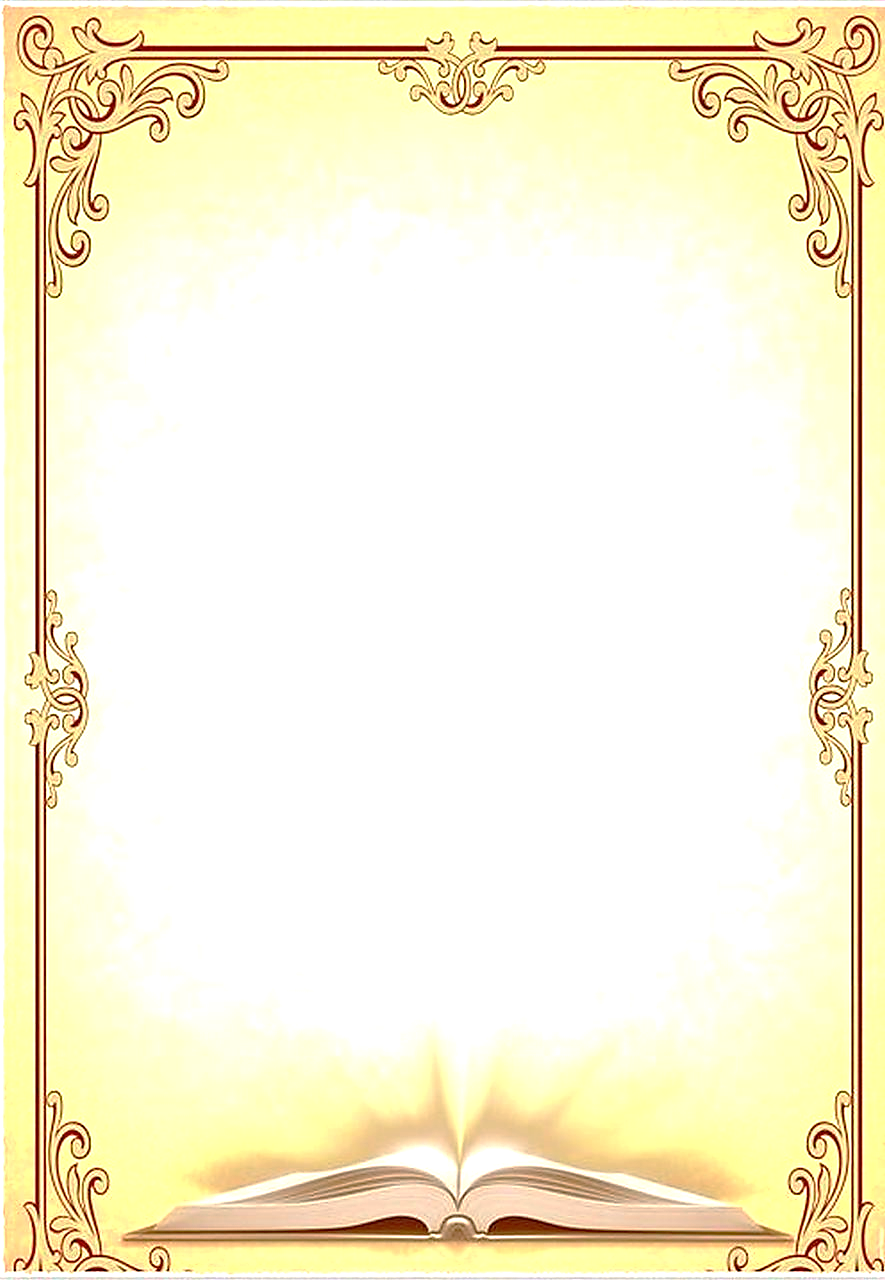 Государственное учреждение образования«Хотыничская средняя школа»Интернет – конкурс методических разработок в области религиозного образования и духовно – нравственного воспитания«Кладезь мудрости»Номинация«Лучшее внеклассное мероприятие по духовно – нравственному воспитанию»Православный праздник «Покрывает всех покровом Богородица сама»СоставилаЛ.Г.Волуевичбиблиотекарь первой категорииЦель мероприятия:  формирование духовно-нравственных ценностей детей через приобщение их к православным праздникам, к духовным истокам  культуры и литературы.Задачи:познакомить детей с историей возникновения праздника Покрова Пресвятой Богородицы, народными обычаями празднования Покрова.развить интерес к духовной литературе, культуру устного слова, обогатить и возвысить словарный запас учащихся.стремиться  воспитывать у детей чувство милосердия, доброжелательности, великодушия, любви и почитания матерей, Пресвятой Девы Марии, помощницы и Заступницы всех христиан.Оборудование: Икона Покрова Богородицы, ширма, декорации и куклы  для кукольного театра, телевизор. Ведущий - Слякоть пусть и бездорожье,  Не грусти, потупя взор,Ведь над нами Матерь БожьяПростирает омофор.От всего на свете злогоЛес, и поле, и дома –Покрывает всех ПокровомБогородица сама Ведущий — Сегодня Церковь отмечает праздник Покрова Пресвятой Богородицы. Покров – один из самых почитаемых в народе осенних церковных праздников.Покров Богородицы1 чтец :Убывает день осенний,             Умолкает птичье пенье.             И сегодня выпал в срок             Первый беленький снежок.             В этот день Андрей блаженный             Видел свет неизреченный:             Богоматерь во Влахернах             Богу молится о верных.             Всех невидимым покровом             Благодатно осеняет             И в земном пути суровом             От несчастий сохраняет.2 чтец: По осенним седым облакам              Вошла Богородица в храм,
              На колени Она опустилась,              Перед образом Сына молилась.              И над всеми, кто верить готов,              Распростерла святой свой покров.
              Он из света небесного свит,              Невесом и прозрачен на вид,
              Он от скорбей и бед защитит.Ведущий – Дети помогли нам вспомнить, почему стали отмечать этот праздник. Начало празднику Покрова положила история, произошедшая в Х веке во время всенощной службы во Влахернской церкви, в Константинополе. Блаженному Андрею и его ученику Епифанию явилось поразившее их видение. В воздухе, над людьми, они увидели Божию Матерь в окружении пророков, апостолов и Ангелов, склоненных в молитве об избавлении города от осады врагов. Богородица сняла с Себя блестящий омофор, то есть широкий покров, простерла его над молящимися и вознесла молитву Господу о спасении мира, об избавлении людей от бед и страданий.3 чтец: Во храме Богородицу узрелВ ночи святой Андрей,
Как омофором пречестнымОна покрыла всех людей.
И ныне всех молящихся,Ходящих в храм Христов,
Спасает Матерь БожияСвятым покровом от врагов.Во храме Матерь БожияЯвила первый свой Покров,
Во храме и теперь ОнаЯвляет нам свою любовь.За милосердный твой покров,За помощь и любовь
Тебя мы, Богородице,Прославим все вовек веков.Ведущий — Да, Пречистая Божия Матерь всегда простирает свой молитвенный покров над нами; она всегда умоляет Сына Своего, Господа нашего Иисуса Христа, об избавлении нас всех от бед и напастей и о даровании нам вечного спасения. И Бог посылает нам возможность жить спокойно, счастливо, петь, танцевать.ТанецВедущий - Божия Матерь всегда с нами, и даже когда мы отдыхаем.                    В тихом безмолвии ночи с образа в грусти святой                   Божией Матери очи кротко следят за тобой.Ведущий - Сколько раз Божия Матерь своим покровом спасала нашу родную страну! Когда казалось, что страна гибнет, Она через чудотворные иконы проявляла особую заботу о нас и помогала освободить нашу Родину от завоевателей.Ведущий - Покров Божией Матери – это любовь Ее к нам, та любовь, которая укрепляет нас в бедах и несчастьях, осушает наши слезы.Ведущий - Я хочу рассказать вам одну историю о том, как Божия Матерь спасла детей. Во время войны решено было отправить детей на грузовиках подальше от фронта. Чтобы машины не попали под бомбежку, ехать решили ночью. Дорога шла по лесу, и в темноте машины потеряли дорогу. Стали ее искать, но так и не нашли, и поехали дальше полем. Вдруг перед первой машиной возникла Женщина. Она, молча, стояла с раскинутыми в стороны руками. Шофер выскочил из машины, но на дороге уже никого не было. Машины тронулись, но тут же Она появилась вновь. Мужчина вышел из кабины и прошел немного вперед – там был обрыв. Тогда машины повернули обратно и скоро выехали на дорогу. Так Божия Матерь спасла детей.Ведущий: Мать Пречистая Собой Родину хранит Святую.                  Защитит от всех врагов и раскинет свой покров.                  Хоть невидим он глазами, сердце чувствует слезами.                  Не промолвить, не сказать, как прекрасна благодать.4 чтец: — Перед святой иконой                  Столько молилось людей!                   Клали земные поклоны,                   Слова шептали ей.                   Просили её с надеждой:                   «Спаси, сохрани, научи!»                   И лик её кроткий и нежный                  Любви озаряли лучи. И тех, кто пред нею стояли, И руки тянули с мольбой, Она утешала в печалях, Смягчала страданья и боль. Скорбящим, больным, усталым,  Согнувшимся от заботШептала, как детям малым:«Земное скоро пройдет!»Ведущий — Господь поручил своей Матери стать нашей Небесной Матерью, чтобы в минуты скорбей, болезней, тревог, забот нашей земной жизни мы всегда находили у неё крепкую и любящую материнскую руку. Поздравляя   с праздником, мы дарим ей свою песню. Песня «Ах, как много минуло…»1. Ах, как много минуло
С той поры веков...Над землей раскинула
Матерь свой покров.
Бедного, богатого,Старца и юнца,
Всех оберегает нас
Богородица.
Припев: 
Снова непогодица,
Снова Русь в дождях.
Матерь Богородица
Плачет в небесах.
2. Молится и молится
Каждый день и час
Матерь Богородица
За беспечных нас.
С радостями, с бедами
В праздности молвы
Мы живем, не ведая
О Ее любви.Припев.3.За дождем метелица...
В дальние края,
Стелется и стелется
Тропка бытия...
Будущее - прошлое -
Тоненькая нить...
Только Матерь БожияНас с тобой хранит.
Припев.Ведущий:  Мы радуемся о том, что над нами всегда: и днем, и ночью, и тогда, когда мы об этом помним, и тогда, когда об этом забываем, простерт теплый, любящий покров нашей Небесной Матери, утоляются наши скорби, минуют болезни. Каждый из вас  всегда может подойти к иконе Божьей Матери и попросить ее о помощи.5 чтец: «Иконка»Над кроватью, чуть в сторонке,Божьей Матери иконка. Добрый взгляд Ее лучится;Если мама отлучится,То не страшно мне одной –Матерь Божия со мной.Утром рано я проснусь,На икону помолюсь.Божия Матерь, умягчиСердца жестокие и злые.И пусть Твоей любви лучи,Как будто стрелы золотые,Пробудят кротость в них впервые.Ведущий: Я думаю, что Богородица услышала нашу общую молитву, потому что и в этот час она вблизи тех, кто чает её утешения, помощи и надеется на нее. Мы с вами были в церкви и видели, что даже в обычный день, не в праздничный, приходят в храм люди, чтобы помолиться у икон, попросить о помощи и поблагодарить за помощь.Песня «Белый пушистый снег…»  Белый пушистый снег на землю ложится вновь.  В нем чистота и свет, в нем Матери Любовь.
  Как малое дитя, прячась от страшных снов,
  Так и сама земля, спряталась под Покров.
  Покров Богородицы - нежный и ласковый, 
  Укрылась земля моя белыми красками.
  Покров Богородицы - нежный и ласковый, 
  Укрылась земля моя белыми красками.

Матушка милая - сердце так ждет тепла,
Необходимо мне, чтоб рядом Ты была.
Чтоб слышать голос Твой, нежных касаться рук,
Радоваться с Тобой, и все любить вокруг.
Покров Богородицы - нежный и ласковый,
Согрелась душа моя Материнскою ласкою.
Покров Богородицы - нежный и ласковый,
Согрелась душа моя Материнскою ласкою
Ты нежный свой Покров, на сердце мне положи,
И ты укрой мой кров, сердце моей души,
И на пути к Христу Свой постели Покров.
Чтоб отыскать мой крест - Твоя помогла любовь.
Покров Богородицы нежный и ласковый.
Укрылась земля моя белыми красками.
Покров Богородицы нежный и ласковый.
Согрелась душа моя Материнскою ласкою.Ведущий - «О, милосердная, Мати Пречистая!   Безмерна твоя к нам любовь.   Ты нам Заступница в скорбях пребыстрая,   Ты наша Мать и Покров.   О, не остави нас, Мати любимая,   Молиться к Тебе вразуми.   И с верою теплою к Тебе возносимые   Моления наши прими!»Ведущий — Как во время своей земной жизни, так и ныне Пресвятая Дева находится с нами, утешая и радуя нас. Из жития святого Андрея, Христа ради юродивого, мы знаем, что когда он находился в раю, то не увидел там Богородицу. И на свой вопрос: «Где же Она?» — услышал от Ангела ответ: «Она ходит по земле и помогает людям. Помогает в радостях и бедах, помогает в труде».Сказку  мы сейчас покажем,  про Покров вам в ней расскажем! (Звучит музыка)                 Кукольный спектакль - Сказка «Шарф-Покров»Действующие лица: Бабушка, внучка - Маша, Мышка, Зайчик, Ежик, Лиса.Ведущая: Жила-была бабушка, звали ее Глаша. И была у нее любимая внучка – Маша.Ведущая: Подарила ей бабушка на именины Шарф-покров белый, красивый.Ведущая: Маше шарф понравился очень. Не снимает она его, носит с утра до ночи. То так покроет им голову, то вот так плечиКрасавица наша Маша, просто нет речи.(Звучит музыка)Бабушка:    Ночь прошла, темноту унесла. Выйди, Машенька, открой ставенки.Маша: Доброе утро, бабушка!Бабушка: Доброе утро! Внученька! Поздравляю тебя с праздником - Покрова Богородицы.Маша: Бабушка! А как это Покрова?Бабушка: Покров – это то, что укрывает нас от чего-нибудь. Вот шарф твой тоже покров – можно и от холода укрыться и от ветра.Маша: А почему Божьей Матери покров?Бабушка: Тех, кто просит Богородицу о защите – покрывает Она своим невидимым шарфом - омофором от всех бед и несчастий, болезней и скорбей, а еще и от врагов.Маша: Вот, здорово! И меня Богородица тоже под покров возьмет?Бабушка: Ну, конечно, если ты ее попросишь.Маша: Бабушка! А можно я к празднику осенний букет с листьев  соберу?Бабушка: Иди, уж, озорница, да далеко в лес не заходи. А в опасности – Богородицу зови.Маша: Хорошо, хорошо, бабушка, я в лес недалеко пойду и букет красивый соберу. (Уходят)Ведущая: Прохладно уже в осеннем лесу. Накинула Маша на плечи подарок бабушкин – шарф-покров и побежала по тропинке.(Маша (с букетом из листьев) поет:)Зашумела листьями осень золотая,Закружила листьями, весело  играя.Я на праздник, на Покров, по лесу гуляю.Я на праздник, на Покров, листья собираю.Вот листок березы, вот листок рябины,Вот листочек тополя, вот листок осины.Вот на этом деревце веточку сорву,А за этим кустиком листик подберу.Деревце за деревцем, кустик за кустик…Ой, а где же тропинка? Я заблудилась…(Плачет)Ведущая: Ребята, Машенька заблудилась в лесу, что же делать (Ответы детей: прокричать «Ау», поискать тропинку) А Богородицу можно попросить помочь Маше? А как попросить? Маша: Богородица, помоги! Покрой меня от беды, от несчастья. Побегу вон за ту березку, может там тропинка? (Убегает, а шарф остается на кустах).Ведущая: Машенька тропинку за березкой нашла и домой поспешила. А шарф-покров – бабушкин подарок так и остался в лесу на кустике лежать… Да, вдруг…Мышка: (поет) Я – мышка - норушка,Вот носик, два ушка,Еще длинный хвостикИ серый животик.Пи-пи-пиОсень в гости к нам пришлаА я домик не нашла. (Ищет)Ой, тут шарф-покров лежитМышка хочет под ним жить.Ребята, живет там кто-нибудь? (Ответы детей)Никого! Буду я здесь жить!Мышка: (поет)У меня теперь есть домМне тепло, уютно в нем. (Заходит)(Музыка)Зайчик: (поет)Я, Зайка-трусишка,люблю грызть  морковку.Я бегаю быстроИ прыгаю ловко.В лесу стало холодать,Надо домик поискать. (Ищет)Да тут шарф-покров лежит,Зайка хочет под ним жить.Мышка: Я -  Мышка-норушка. А ты кто?Зайчик: Я – Зайчик - побегайчик.Давай вместе будем жить,Буду кашу нам варить.Мышка: Заходи.Все (поют): Вот какой хороший домНам тепло, уютно в  нем. (Заходят)(Музыка)Ежик: (поет) Я колючий серый Еж,Я на елочку похож.Побегу – не видно ножек,А зовут меня все – Ежик.Дождь и холод, ветер дует,Где же Ежик заночует? (Ищет)Ой, тут шарф-покров лежит.Ежик будет под ним жить.- Ребята, а вы знаете, кто там живет? (Ответы детей)Мышка: Это я Мышка-норушка. (Выглядывает и прячется)Зайчик: Это я – Зайчик - Побегайчик. А ты кто?Ежик: Я колючий серый Еж.Я на елочку похож.Давайте вместе будем житьЯ смогу вас защитить.Зайчик и Ежик: (поют) Вот какой хороший дом,   Нам тепло, уютно в нем. (Уходят) (Музыка)Лиса: Такой Лисы, такой красыНе видел белый  свет.Умней меня, кумы-ЛисыВо всей округе  нет.Там зверушки могут жить. (Нюхает)Зайчик: (выглядывает и прячется): Ой, боюсь, боюсь. Лиса!Мышка: (выглядывает и прячется): Ох, утащит нас в леса.Лиса:   Эй, трусишка, выходи, ну и мышку захвати. Поспешите. Я тут жду, не сердите вы Лису.Ежик: Я колючий серый Еж Ты друзей моих не тронь.  Уходи-ка, прочь, плутовка,  Уколю тебя иголкой. (Идет на Лису)Лиса: Ой, спасите, помогите. Красу - Лиску защитите-е-е!Зайчик, Мышка: Догоняй! Держи! Лови!Лиса: А-а-а-а-а-ай-яй. Ой, помогите! Ой-ой-ой! Меня спасите! (Все гоняются за Лисой, она убегает)Ежик: Мы Лису прогнали ловко,  Не вернется к нам плутовка.   А хотела съесть зайчишку   И мою подружку-мышку.Мышка: Пи-пи-пи мы испугались! В доме прятались, боялись!Зайчик: Всех укрыл нас дом-покров, от коварных, злых врагов.Ежик: А еще укрыл покров от осенних холодов. (Музыка)Зайчик: Кто-то к нам спешит сюда. Вдруг опять это Лиса?Все: Ой-ой-ой-ой. (Прячутся)(Выходят бабушка и Маша)Бабушка: Машенька, да вот же твой шарф-покров.Маша: А тут кто-то под шарфом сидит. Ребята, кто там? (Ответы детей).А шарф мой им зачем? (Ответы детей) Ах, покров?Бабушка: Вот, Машенька и твой шарф оказался покровом для зверей, как будто шарф-омофор самой Богородицы.Маша: А что же делать теперь, бабушка? Шарф - покров забрать - зверушки замерзнут – зима  впереди.Бабушка: Ребята, а вы как думаете? Можно шарф забрать? (Ответы детей)Маша: Пусть зверушки живут под  шарфом.Мышка, Зайчик, Ежик: Спасибо!Бабушка: Выходи, честной народ, праздник – Покрова идет!Маша: Я вас всех поздравляю с праздником Покрова и примите  угощение от меня. (Подает корзину с угощением).Бабушка: Угощайтесь, звери лесные, и вы малыши дорогие!Ведущая 1: Что надо сказать, ребята? (Ответ: Спасибо)Ведущая 2: Спасибо, Машенька, за угощение. А мы тоже тебя, поздравить хотим!Ведущая 1: За сердце твое доброе, да нрав кроткий, за то, что зверушек пожалела, без дома не оставила хотим подарить тебе на Покров вот такой красивый платок.Поздравим Машу, ребята? (Ответы детей) Иди, Ваня, подари платок!(Ребенок подает платок на ширму)Маша: Спасибо, мои дорогие, с радостью буду носить ваш платок.  С праздником! До свиданья!Все: До свиданья! Ребята! До новых встреч.Ведущий -  К вечеру устанет,Свечку тонкую зажжёт,На колени встанет.Рядом с нею стану яБогу помолиться –И молитовка мояТихо затеплится.Богородица на насМилостиво глянет –И на сердце в тот же часТак спокойно станет.Ведущий — Невелика, но дорогаТвоя свеча у Бога, —Она жестоко жжёт врагаИ свету в ней так много!Весь тёплый свет души твоей,Отроковица, виден в ней,И Ангел смотрит на неё —На сердце чистое твоё. Выходят дети с зажженными свечами в руках  и читают стихотворение В. Астафьева «Песня Богородице»1 — Между небом и землей блистая,Радуйся, Кадильнице златая.2 - Радуйся, чистоте нас научающая,Сына на десной руке качающая;3  — Радуйся, окруженная Небесными Силами,Ангелами среброкрылыми;4  — Радуйся, Красота несказанная,Богом нам в Заступницы данная;5 — Радуйся, плодоносное райское Древо,Радуйся и спаси нас,Все — Спаси нас, Богородице Дево!Ведущий — Огромным благодатным счастьемОт Богородицы самойПришел сегодня в одночасьеДень славный Покрова, святой.Пусть Святая благодатьС неба разольется,Причин не будет уныватьИ легко живется!Ведущий  — Пусть чудодейственный ПокровВас осенит и успокоит,Подарит счастье и любовь,И жизнь без горестей устроит!Ведущий – Вот и подошёл к концу наш праздник. Но 14 октября  - богатый день на знаменательные даты. И сегодня нельзя не вспомнить ещё об одном празднике.  В Беларуси выделять День матери стали сравнительно недавно. Хотя, по сути, это – праздник вечности: из поколения в поколение для каждого мама – главный человек. Становясь матерью, женщина открывает в себе лучшие качества: доброту, заботливость, любовь.Песня «Сердце матери.Дни и ночи, дни и ночи напролетСердце матери о детях вопиетЧтоб была над каждым Господа рукаМатеринская дорога не легка.Она хочет видеть всех своих детей,Среди множества спасенных у дверей,Чтобы Бог пред ними небо отворилКто им вечность через Сына подарил.Но для этого так много нужно слёзИ молитв, чтоб в Божью чашу налилось,И они-бы наполнялись до краев,А ответ уже у Господа готов.Будет Он спасенье в доме совершать,Непокорных сердцем будет усмирять.Знает как к дитю любому подойти,Достучаться как, чтоб каждого спасти.Но для этого так много нужно слёзИ молитв, чтоб в Божью чашу налилось,И они бы наполнялись до краев,А ответ уже у Господа готов.Без ответа не останется мольба,Всех детей её у Господа судьба.Он на дланях имена их записал,На Голгофе жизнь он вечную им дал.Бог не хочет погубить не одного,Но спасти желает всех до одного.Пусть молитвы материнские текут,О, как ценен перед Богом её труд.А для этого так много нужно слёзИ молитв чтоб, в Божью чашу налилось.Без молитв наших и слез - не преуспеть,Это сила, чтобы в битве одолеть.А для этого так много нужно слёзИ молитв чтоб в Божью чашу налилось.Без молитв наших и слез - не преуспеть,Это сила, чтобы в битве одолеть.Ведущий - Спасибо за ваше доброе сердце, за желание побыть рядом с нами.  Было приятно видеть добрые и нежные улыбки. Спасибо за ваше участие на нашем празднике. И эта замечательная песня Вам в подарок.Песня «Как хорошо под мамино крыло»1.Как хорошо, что есть родимый дом,
что в нем еще не прохудилась крыша,          
и словно в детстве, печка хлебом дышит
и в доме пахнет теплым молоком.
Припев:
Как хорошо,
как хорошо под мамино крыло
свернуть с дороги,
дороги дальней бесконечной. 
Хоть на денек, хоть на денек
стать маленьким беспечным
и ощутить родимое тепло.2. Как хорошо, что ходики в дому еще идут
и жив сверчок за печкой,
и у крыльца стоит береза свечкой
и нежно светит сердцу моему.
Припев3. А окна в доме, как всегда, на юг,что б было больше в нем тепла и света,
чтобы гостило в нем подольше лето, 
и это все от материнских рукПРИЛОЖЕНИЕ 1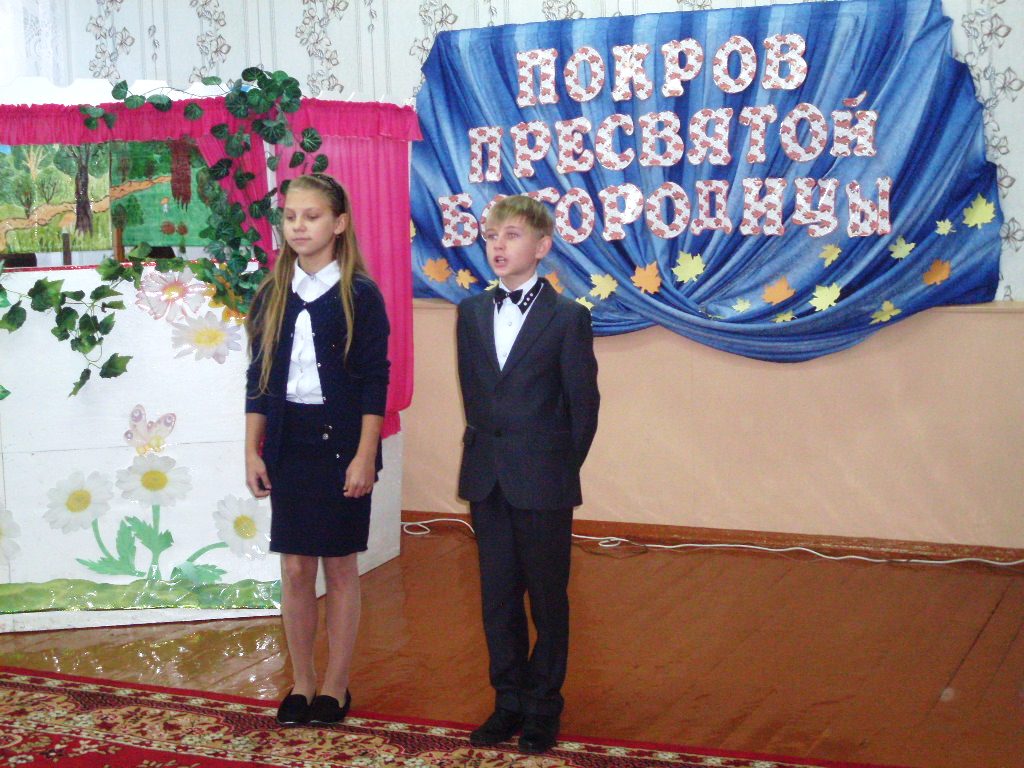 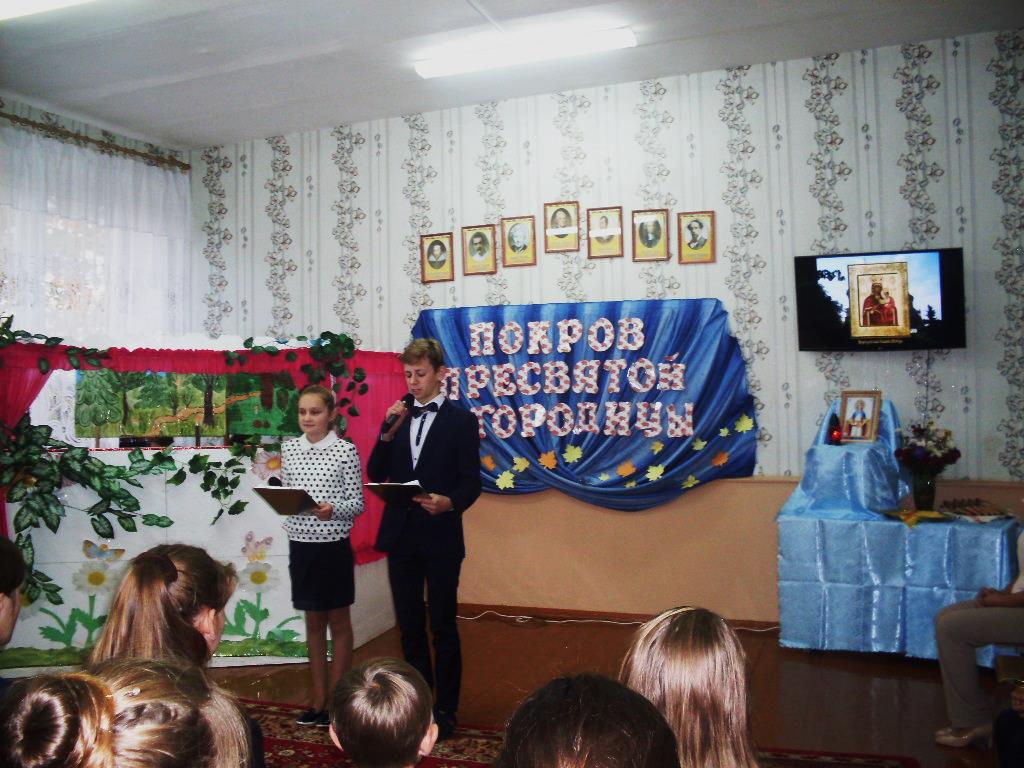 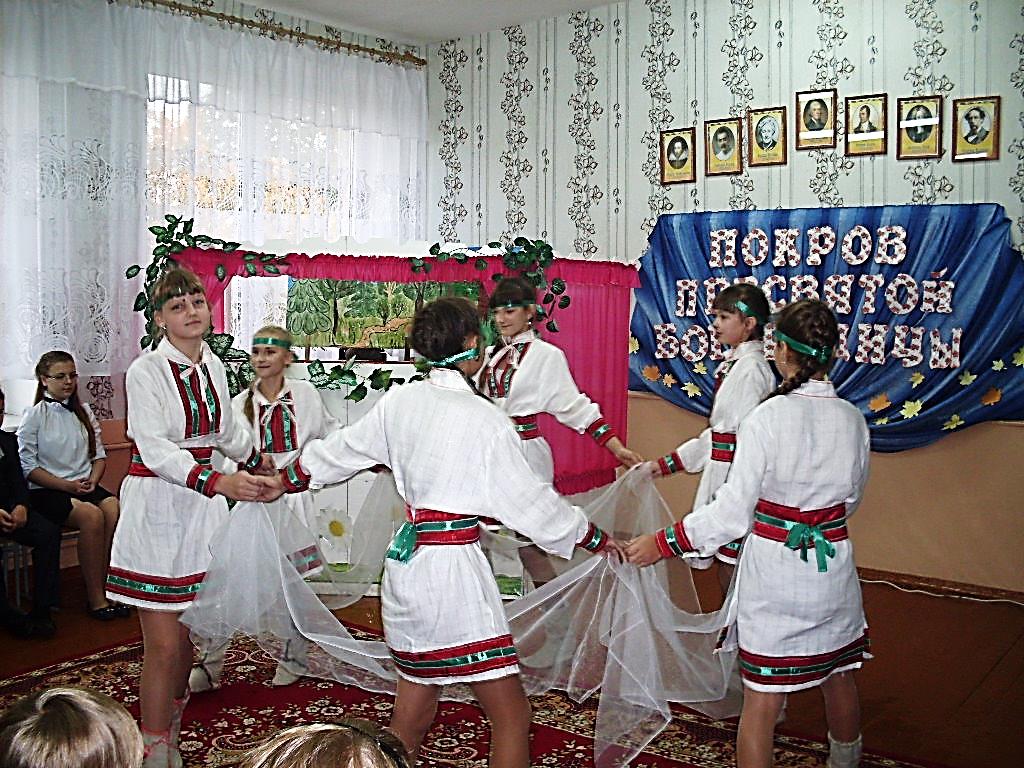 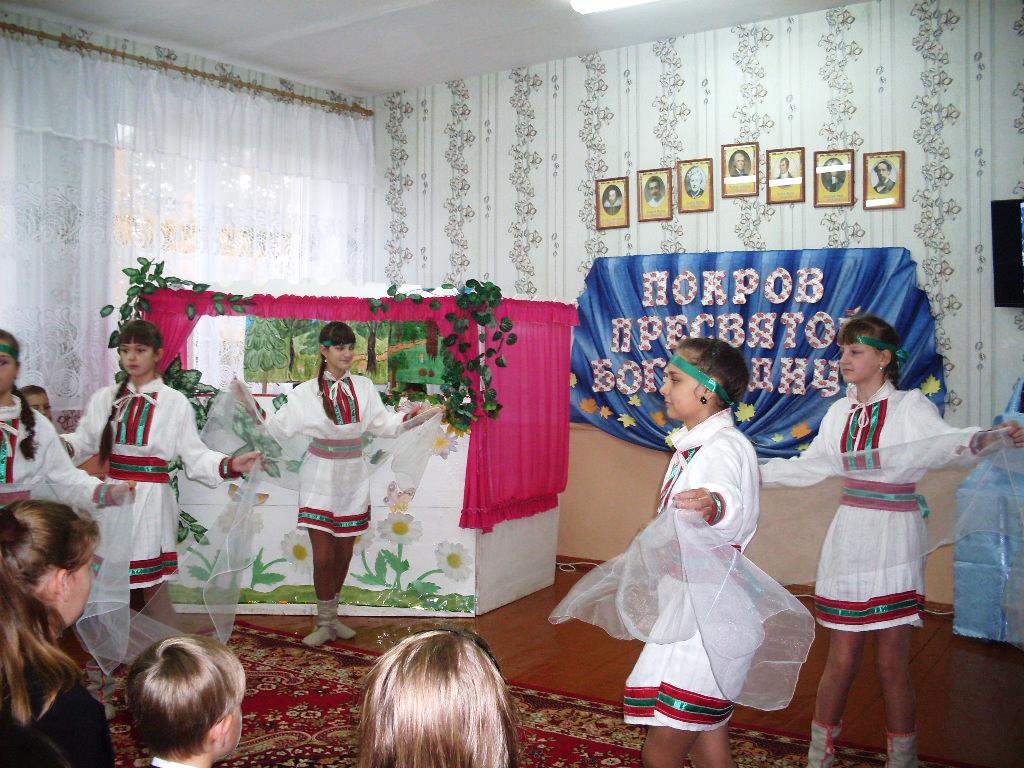 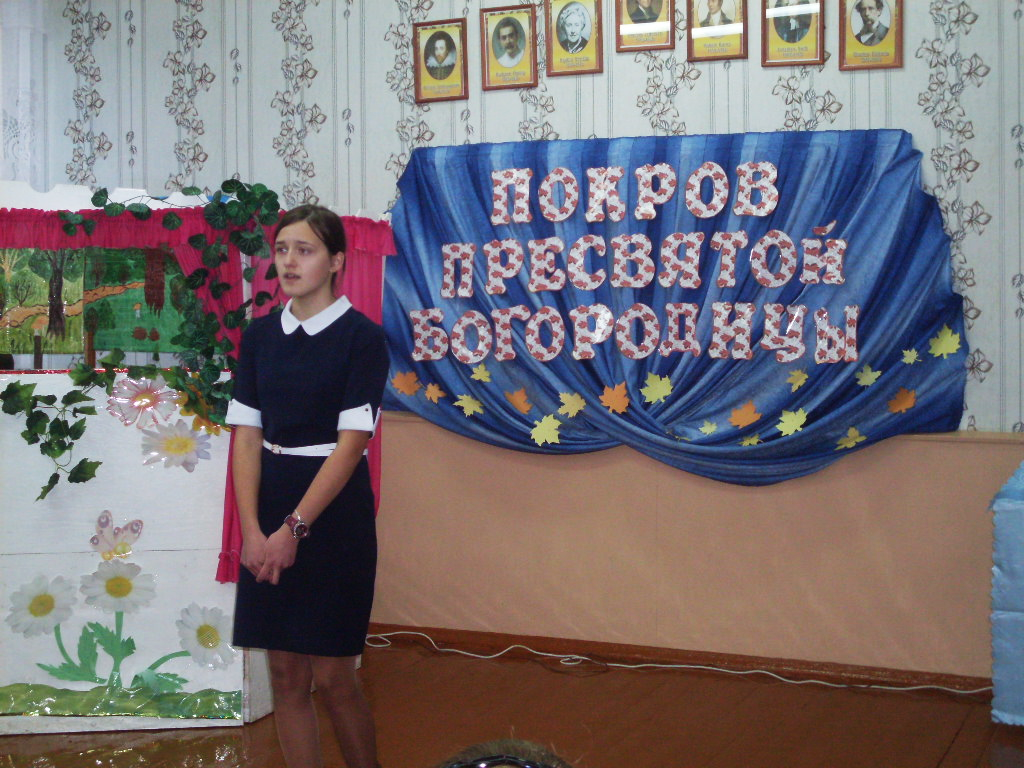 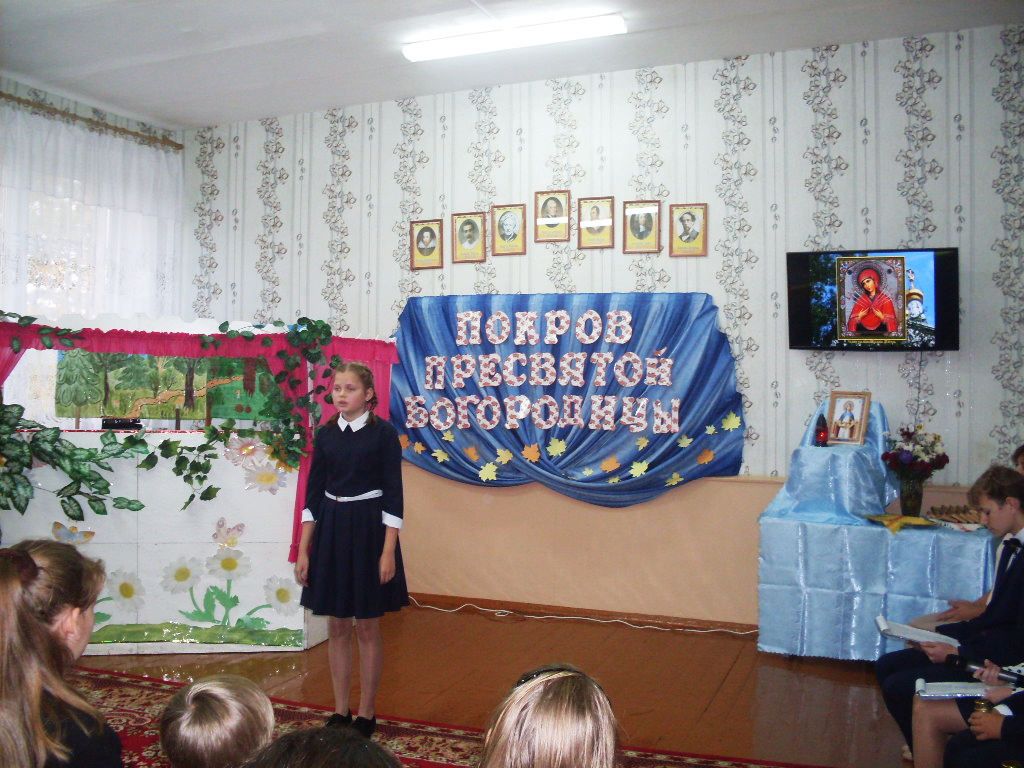 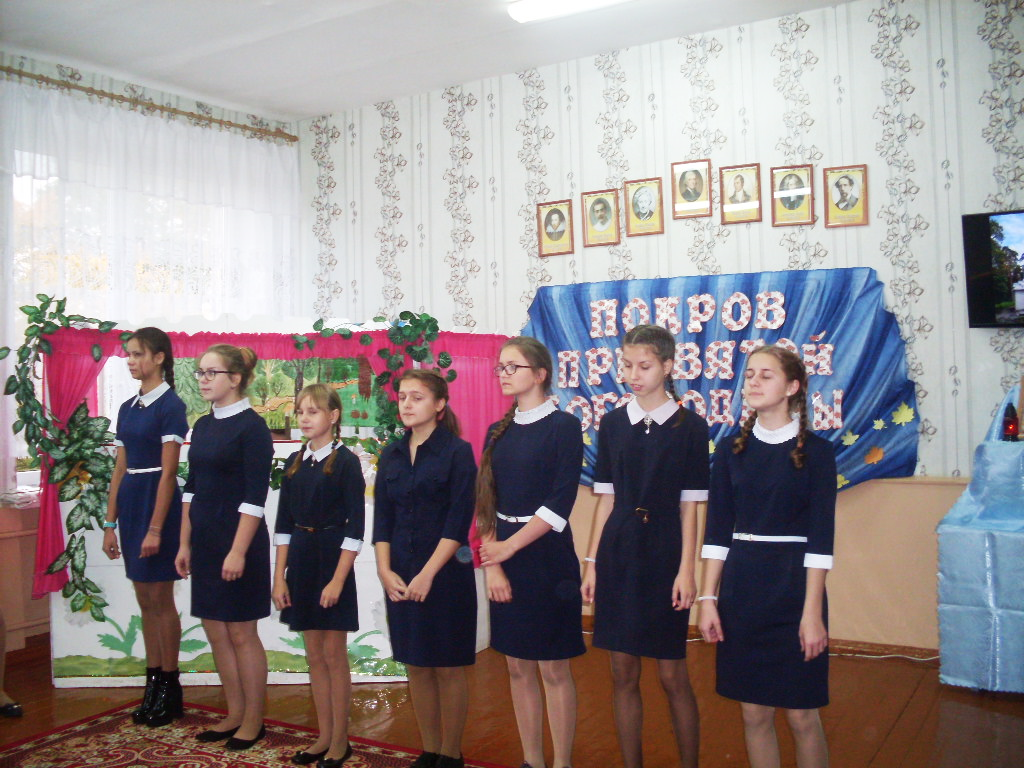 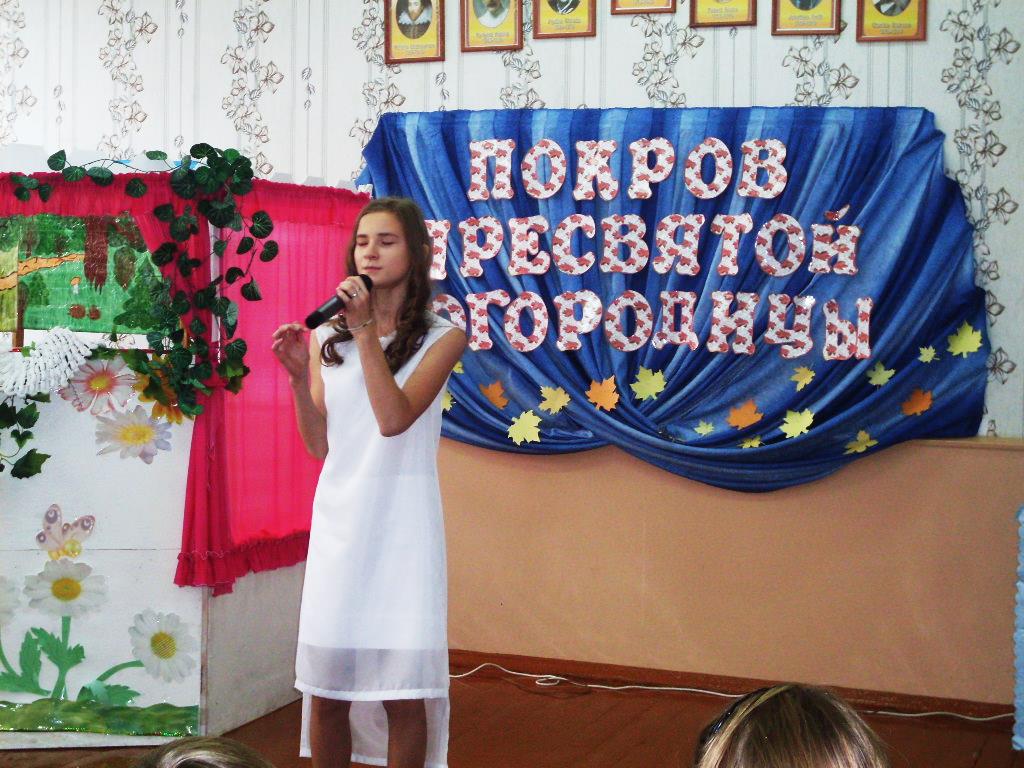 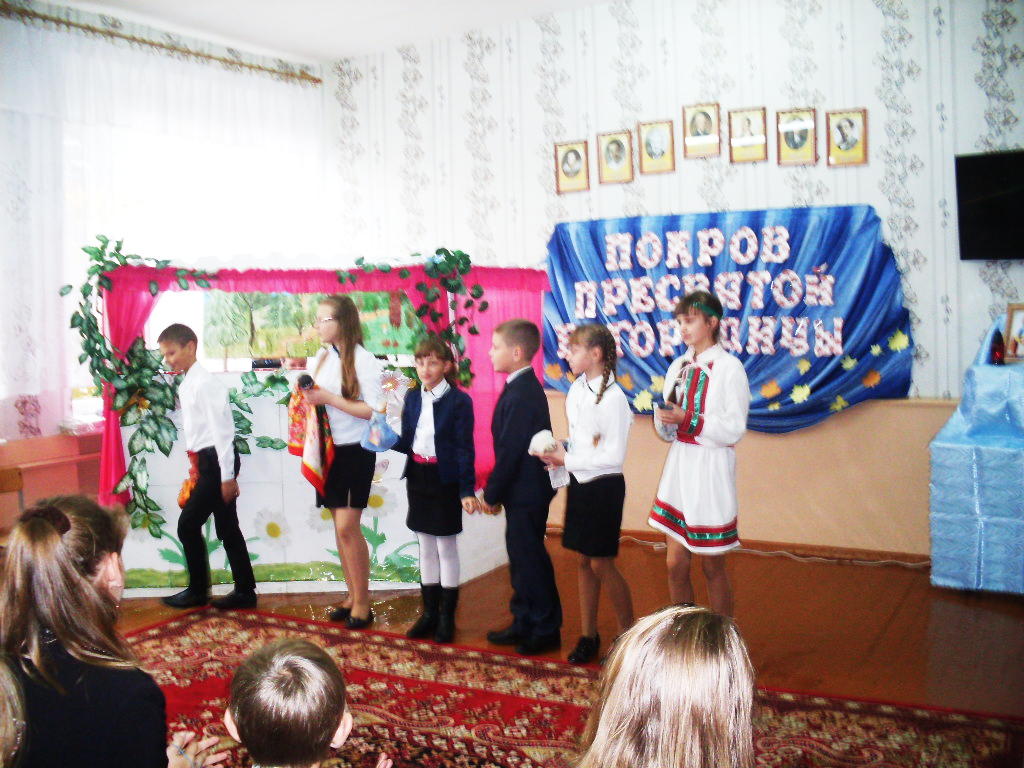 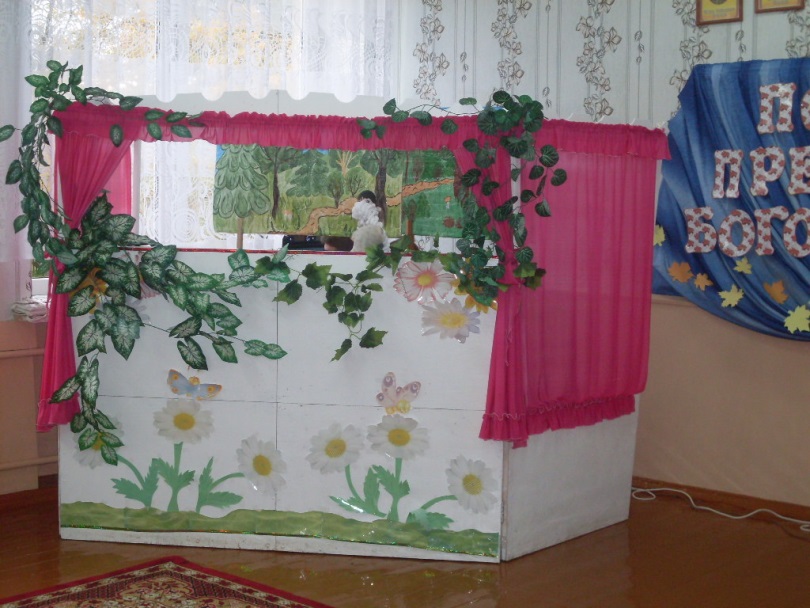 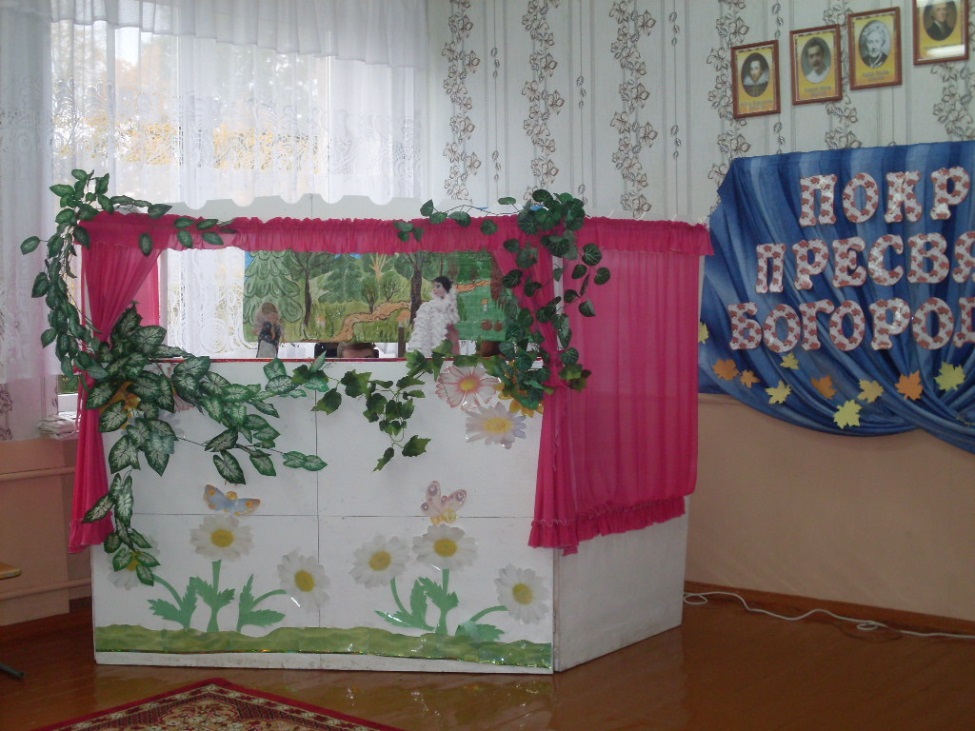 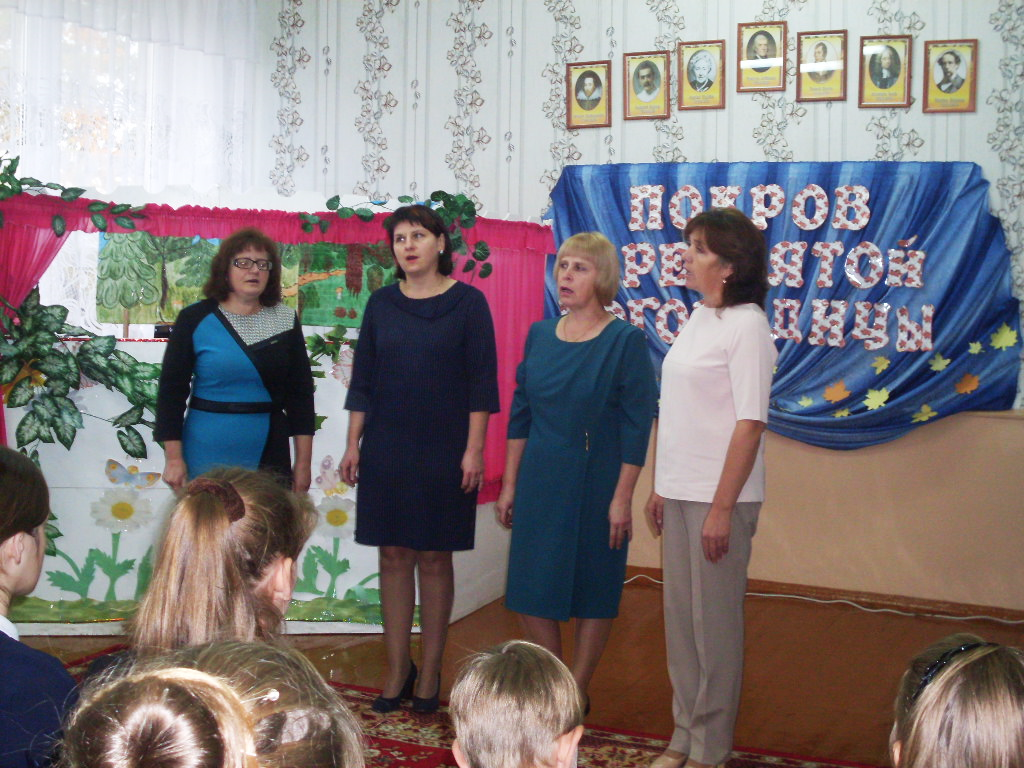 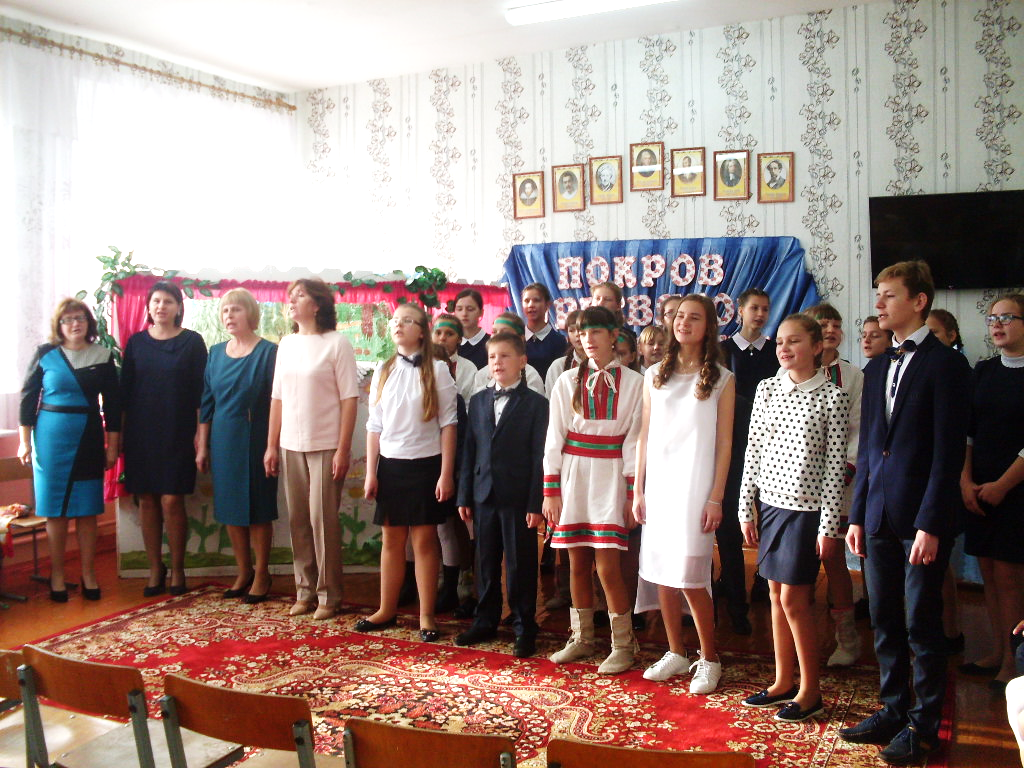 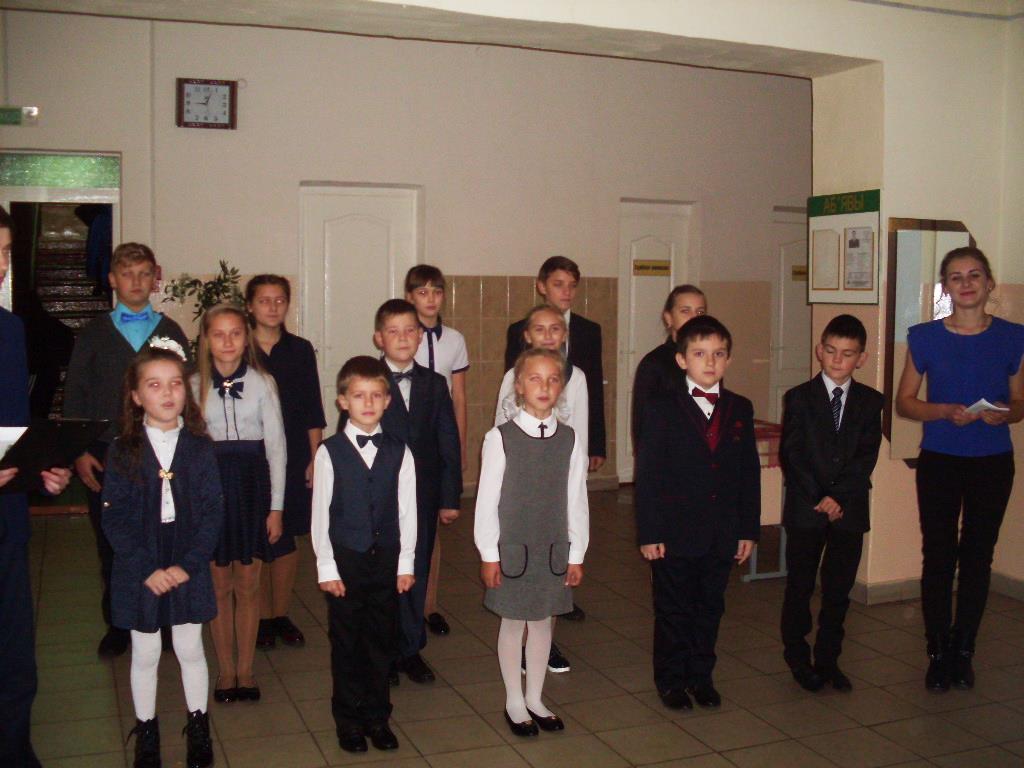 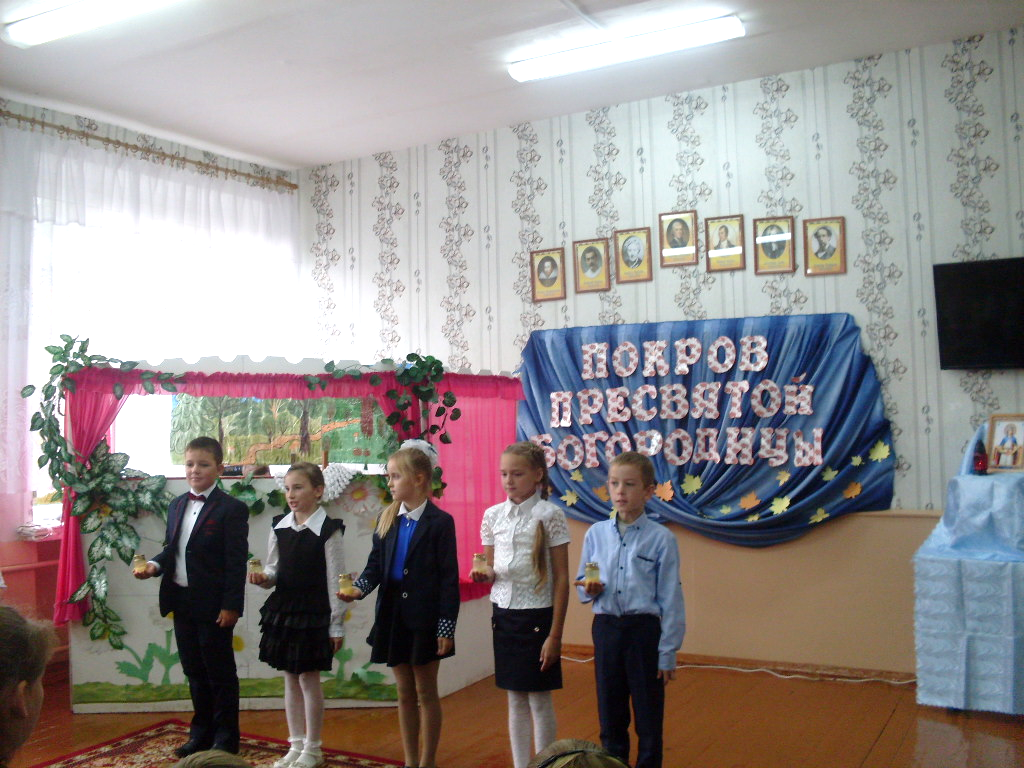 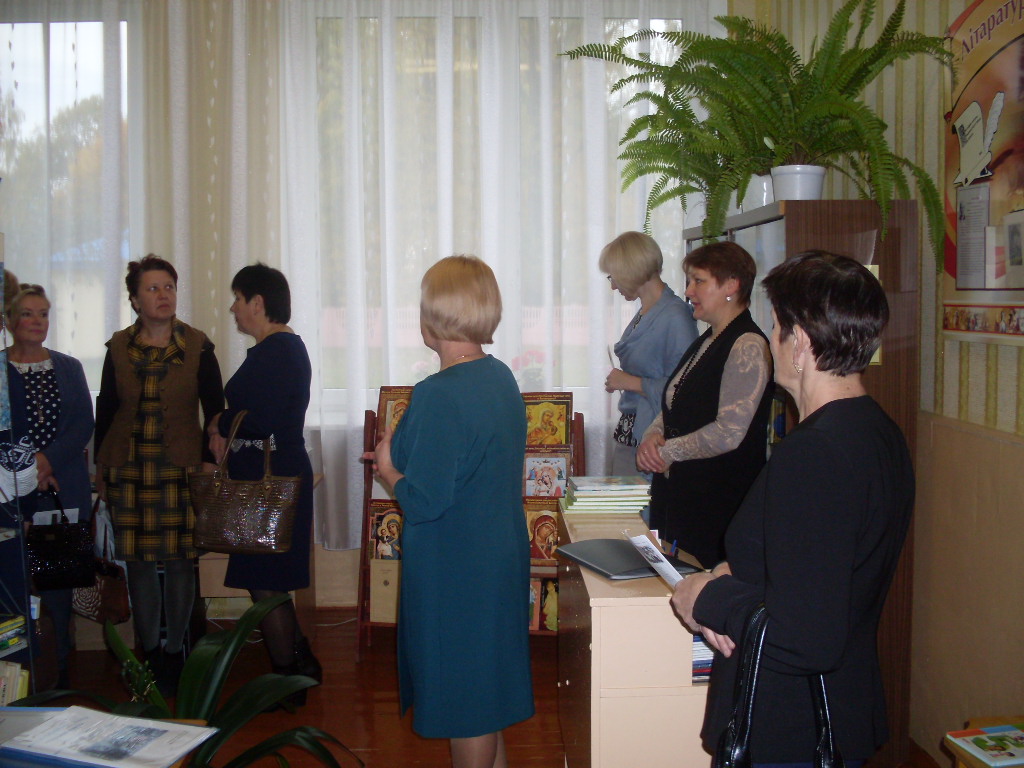 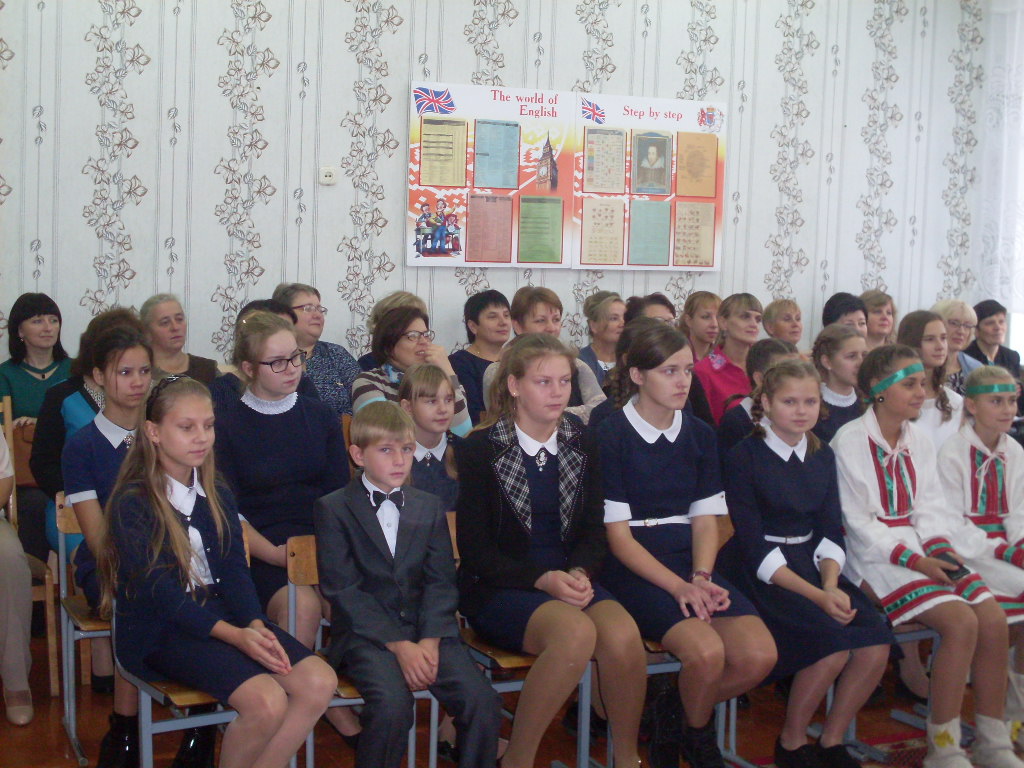 